 En este Verano de Ciencia20 te proponemos la charla de Carlos Chordá  “Aproximadamente”  en la que nos explica de dónde sacan los ciéntificos sus cifras y la importancia de efectuar una buena estimación incluso si los datos de entrada pueden estar incompletos. No es adivinar sino realizar cálculos basándose en conocimientos o experiencias adquiridas anteriormente como bien lo explica con la anécdota de Enrico Fermi. 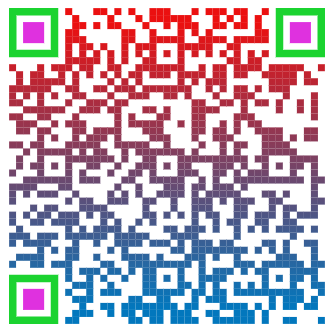 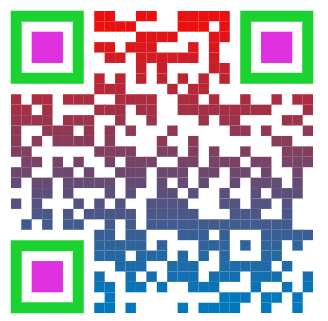   Carlos Chordá es biólogo, profe, divulgador y escritor ocasional: 'Ciencia para Nicolás', 'El yeti y otros bichos ¡vaya timo!' y recién salido del horno: 'Más Ciencia para Nicolás'.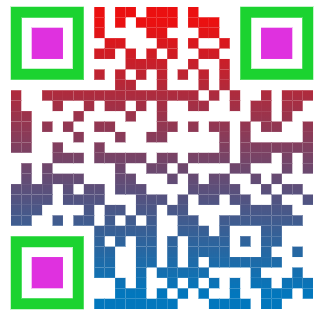 Edita el blog La ciencia es bella y colabora en Naukas. Miembro de ARP-Sociedad Para el Avance del Pensamiento Crítico y del Club de Amigos de la Ciencia de Navarra.